Кабардино-Балкарская РеспубликаГосударственное бюджетное профессиональное образовательное  учреждение«Кабардино-Балкарский автомобильно-дорожный колледж»Рассмотрено на заседании ЦМКобщеобразовательных и гуманитарных дисциплинПротокол № _____ от _____ 2019 г.Председатель ____________ Буздова О.В.по специальности:23.02.03 «Техническое обслуживание и ремонт автомобильного транспорта»Разработала:преподаватель английского языка- Заракушева З.ХНальчик,  2019 г.Пояснительная записка      Задания по олимпиаде разработаны для студентов 2 курса специальности 23.02.03 «Техническое обслуживание и ремонт автомобильного транспорта». В олимпиаду включены задания по профессиональной лексике, устройству автомобиля, правилам дорожного движения, а также по грамматическим темам: «Оборот: there is/are, «Настоящее простое время». Данная олимпиадная работа состоит из 2 вариантов. В каждом варианте по 5 заданий. Практически все задания составлены на выбор правильного ответа или соотнесение понятий, что активизирует мыслительною  деятельность участников олимпиады.  К олимпиадной работе прилагаются эталоны ответов ко всем заданиям. Каждое правильно выполненное задание оценивается в 1 балл. На выполнение заданий олимпиады дается 40 минут.      Олимпиада разработана с целью проверки знаний студентов, выявлению самых лучших студентов, с целью стимулирования их к дальнейшему изучению английского языка. Все задания разработаны с учетом специализации студентов, что  способствует активизации познавательной деятельности, формированию самоконтроля, выработке чувства самоуверенности и  ответственности.Победители будут поощрены грамотами и  хорошими текущими оценками. При проверке олимпиадной работы мною применяется следующая система  оценки:Критерии оценок:Олимпиада: «В мире автомобилей», среди студентов 2 курса  ГБПОУ «КБАДК»Цели и задачи: Образовательные: 1. Закрепить знания по профессиональной лексике, устройству автомобилей, правилам дорожного движения, грамматическому обороту there is/are, составлению вопросительных и отрицательных предложений в настоящем простом времени.2. Формировать умения самостоятельной работы. Воспитательные: 1. Формировать профессиональные навыки и умения по выбранной специальности.2. Воспитывать  коммуникативную культуру, толерантность, интерес к профессии. Развивающие: 1. Развивать  речь, креативность, воображение.2. Развивать  умственную деятельность, способность наблюдать, делать выводы, проверять результаты. Оборудование: Материалы с заданиями олимпиады, англо- русские словари, доска.Предварительная работа:1. Выбор участников команд.2. Подготовка заданий по правилам дорожного движения, устройству автомобилей. 3.Участники должны были повторить профессиональную лексику, правила дорожного движения, устройство автомобилей, грамматический материал по темам: «Оборот there is/are», «Настоящее простое время». Состав жюри:1. Таов З.Т.– заведующий отделением ГБПОУ «КБАДК»2. Тогузова Л.Ф. - преподаватель немецкого языка ГБПОУ «КБАДК»3. Бобылева Т.Н.- преподаватель дисциплины: «Электротехника» ГБПОУ «КБАДК».Слово преподавателя:Автомобиль уже давно перестал быть роскошью, он стал необходимым и даже незаменимым помощником. Автомобиль не просто помогает нам преодолевать пространство, он дает нам ощущение свободы и независимости. Просто представьте, что вы находитесь за заграницей и вам нужна помощь автомеханика. Что вы будете делать, не зная элементарной профессиональной терминологии. Вот почему нужно развиваться, изучая английский язык. Теперь вы можете приступить  к выполнению заданий. На  проведение данной олимпиады отводится 40 минут. Желаю всем удачи!I вариантЗадание 1. Напишите по-английски название указанных деталей автомобиля.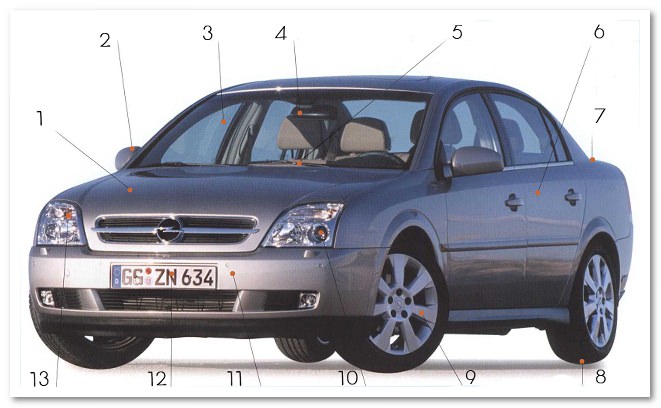 Задание 2. Напишите предложения, употребив оборот there is /are.1. _________ photos of criminals on the wall.2. _________ second – year students in the hall.3. _________ a cake and two sweets on the plate.4. _________ a traffic light forward.5. _________ many cars in the center of crossroad.Задание 3. Соотнесите лексику в таблице с ее определением.Задание 4. Поставьте предложения в вопросительную форму Present Simple Tense.1. I usually get up at 7 o’clock. 2. He always goes to college at 8 o’clock.3. The lesson begins at 8. 30.4. The classes usually last three hours.5. We usually come home after classes.Задание 5. Распределите словосочетания в 2 колонки.wear a seat belt, cross between parked cars, look for a zebra crossing, walk straight across the road, walk on the pavement, push others when you enter the bus, look both ways when you cross the road, lean out of the window, run onto the road.II вариантЗадание 1. Напишите по-английски название указанных деталей автомобиля.Задание 2. Напишите предложения, употребив оборот there is /are.1.__________ a police station two miles from here.2. __________ a pharmacy box in my car.3. __________ a sign “petrol station” in two hundred meters along the road.4. __________ two road policemen on the highway.5.__________ a lot of vehicles in the traffic jam now.Задание 3. Вот инструкции как вести себя на улице и в транспорте. Найдите соответствия правой и левой колонок.Задание 4. Поставьте предложения в отрицательную форму Present Simple Tense.1.I usually get up at 9 o’clock.2.He plays the guitar every day.3.She often sees her friends.4.We use the computer every day.5.They go sailing every week.Задание 5. Распределите словосочетания в 2 колонки.wear a seat belt, cross between parked cars, look for a zebra crossing, walk straight across the road, walk on the pavement, push others when you enter the bus, look both ways when you cross the road, lean out of the window, run onto the road. Эталоны ответов к олимпиаде «В мире автомобилей»I вариантЗадание 1. Напишите по-английски название указанных деталей автомобиля.1. Bonnet 2.wing mirrow 3.windscreen 4.rear – view mirror 5.windscreen wiper 6.door 7.boot 8.tyre 9.wheel 10. headlight 11.bumper 12.licence plate 13.indicatorЗадание 2. Напишите предложения, употребив оборот there is /are.1. There are    2. There are       3. There are    4. There is   5.There areЗадание 3. Соотнесите лексику в таблице с ее определением.1. b), 2. d), 3.c,  4.a).Задание 4. Поставьте предложения в вопросительную форму Present Simple Tense.1. Do you usually get up at 7 o’clock? 2. Does he always go to college at 8 o’clock?3. Does the lesson begin at 8.30?4. Do the classes usually last three hours?5. Do we usually come home after classes?Задание 5. Распределите словосочетания в 2 колонки.II вариантЗадание 1. Напишите по-английски название указанных деталей автомобиля.1. Bonnet 2.wing mirrow 3.windscreen 4.rear – view mirror 5.windscreen wiper 6.door 7.boot 8.tyre 9.wheel 10. headlight 11.bumper 12.licence plate 13.indicatorЗадание 2. Напишите предложения, употребив оборот there is /are.1. There is    2. There is         3. There is          4. There are       5. There areЗадание 3. Вот инструкции как вести себя на улице и в транспорте. Найдите соответствия правой и левой колонок.1. b), 2.d), 3.a), 4.c). Задание 4. Поставьте предложения в отрицательную форму Present Simple Tense.1.I don’t usually get up at 9 o’clock.2.He doesn’t play the guitar every day.3.She doesn’t often see her friends.4.We don’t use the computer every day.5.They don’t go sailing every week.Задание 5. Распределите словосочетания в 2 колонки.Количество заданийКоличество лексико-грамматических ошибокСоответствующая оценка51-2543-443531.Seat belta) A place in a street, car park where a vehicle can be left.2.Traffic lightb) It attached to the seat of a car or plane which you fasten around yourself for protection in an accident.3.Pedestrian crossingc) A place marked with black and white lines where people who are walking can cross a road safely.4.Parking placed) A set of red, yellow, and green lights that control traffic.It’s safe (безопасно)it’s dangerous (опасно)1.When in the streeta) Don’t talk to the driver and don’t lean out of the window.2. When you ride your bike b) Look both ways before crossing. Don’t run onto the road.3. When in the busc) Wear a seat belt. Sit in the back if you are under 12.4. When in the card) Wear a bicycle helmet. Never carry a second person. Make sure your bike is in a good condition.It’s safe (безопасно)it’s dangerous (опасно)It’s safe (безопасно)it’s dangerous (опасно)look for a zebra crossing, wear a seat belt, walk on the pavement, look both ways when you cross the road. cross between parked cars, walk straight across the road, push others when you enter the bus, lean out of the window, run onto the road.It’s safe (безопасно)it’s dangerous (опасно)look for a zebra crossing, wear a seat belt, walk on the pavement, look both ways when you cross the road. cross between parked cars, walk straight across the road, push others when you enter the bus, lean out of the window, run onto the road.